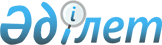 О выполнении Планов по переносу согласованных видов государственного контроля на внешнюю границу Таможенного союза
					
			Утративший силу
			
			
		
					Решение Комиссии таможенного союза от 19 мая 2011 года № 644. Утратило силу решением Коллегии Евразийской экономической комиссии от 20 ноября 2018 года № 186.
      Сноска. Утратило силу решением Коллегии Евразийской экономической комиссии от 20.11.2018 № 186 (вступает в силу по истечении 30 календарных дней с даты его официального опубликования).
      Комиссия Таможенного союза решила:
      1. Принять к сведению информацию Сторон о выполнении Планов по переносу согласованных видов государственного контроля на внешнюю границу Таможенного союза.
      2. Исключить пункты 18 и 23 из Плана по переносу согласованных видов государственного контроля на внешнюю границу Таможенного союза в части, касающейся казахстанско-российской границы, утвержденного Решением Комиссии Таможенного cоюза от 21 октября 2009 года № 106.
      3. Просить казахстанскую Сторону в месячный срок принять необходимые меры для обеспечения администрирования товаров, в отношении которых Республика Казахстан применяет ставки таможенных пошлин, отличные от ставок, установленных Единым таможенным тарифом Таможенного союза, исходя из следующих принципов:
      -   в отношении железнодорожных вагонов осуществлять контроль на этапе их перерегистрации;
      -  ввоз конструкций сборных теплиц из черных металлов осуществлять на основе разрешительных документов при подтверждении их целевого использования;
      -  в отношении  лекарственных средств (в двухнедельный срок): обеспечить принятие Республикой Казахстан решений о запрете реализации импортных лекарственных средств в Российскую Федерацию и Республику Беларусь, а также (в четырехмесячный срок) введение требований о нанесении дополнительной информации на лицевой стороне упаковки лекарственного средства о его предназначении исключительно для реализации на территории Республики Казахстан;
      -  переход на ставки Единого таможенного тарифа Таможенного союза по потребительским товарам;
      - в отношении остальных товаров, предназначенных для производства продукции, осуществлять контроль на основе разрешительных документов при подтверждении их целевого использования.
      4. Министерству транспорта Российской Федерации, Министерству транспорта и коммуникаций Республики Беларусь и Министерству транспорта и коммуникаций Республики Казахстан сформировать группу и до 1 июня 2011 года провести проверочные мероприятия в отношении функционирования контрольных пунктов и пунктов взвешивания, расположенных на белорусско-российской границе и доложить результаты проверки на очередном заседании Комиссии Таможенного союза.
      5. Одобрить проект решения Межгосударственного Совета Евразийского экономического сообщества (Высшего органа Таможенного союза) на уровне глав правительств "О выполнении Планов по переносу согласованных видов государственного контроля на внешнюю границу Таможенного союза" (прилагается).
      Члены Комиссии таможенного союза: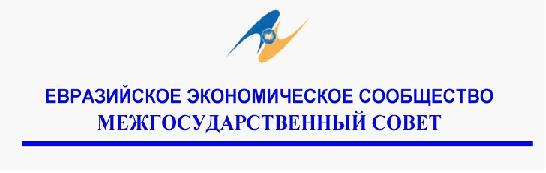  Р Е Ш Е Н И Е
            19 мая 2011 года            №                      г. Минск О выполнении Планов по переносу согласованных видов
государственного контроля на внешнюю границу Таможенного союза
      Межгосударственный Совет Евразийского экономического сообщества (Высший орган Таможенного союза) на уровне глав правительств решил:
      1. Принять к сведению информацию о выполнении Плана мероприятий по переносу согласованных видов государственного контроля на внешнюю границу Таможенного союза. Контролирующим органам обеспечить завершение мероприятий Плана до 1 июля 2011 года.
      2. Признать необходимым условием отмены таможенного контроля на казахстанско-российской границе обеспечение Республикой Казахстан администрирования товаров, в отношении которых Республика Казахстан применяет ставки таможенных пошлин, отличные от ставок, установленных Единым таможенным тарифом Таможенного союза. 
      3. Комиссии Таможенного союза совместно с Республикой Казахстан в двухнедельный срок подготовить и принять необходимые решения для обеспечения возможности осуществления Республикой Казахстан администрирования  товаров,  в  отношении  которых Республика Казахстан применяет ставки таможенных пошлин, отличные от ставок, установленных Единым таможенным тарифом Таможенного союза.
      Члены Комиссии таможенного союза:
					© 2012. РГП на ПХВ «Институт законодательства и правовой информации Республики Казахстан» Министерства юстиции Республики Казахстан
				
От Республики
Беларусь
От Республики
Казахстан
От Российской
Федерации
С. Румас
У. Шукеев
И. ШуваловПриложение
к Решению Комиссии
Таможенного союза
от 19 мая 2011 г. № 644
Проект
От Республики
Беларусь
От Республики
Казахстан
От Российской
Федерации
С. Румас
У. Шукеев
И. Шувалов